Requirements for a Lab ReportInstructor: Kris JohansonIn the sciences, the purpose of a lab report is to 1) keep good notes so you can refer to them later, 2) allow you to repeat the experiment if necessary, 3) explain to your team members, professors, and boss what you did, and 4) protect your intellectual property. 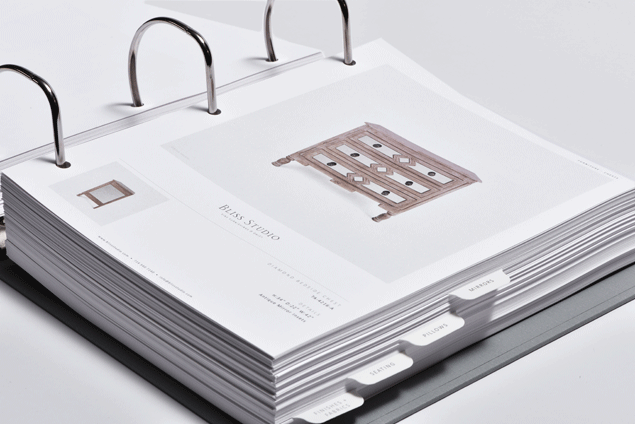 Preparing a lab report takes practice, and you will get better at it with time. Take notes and make sketches during the lab! Your lab report needs (5) sections. Number them! Title:    Write the lab title, your name, date, and class Problem statement:   State clearly what you are trying to do in the lab Materials & Methods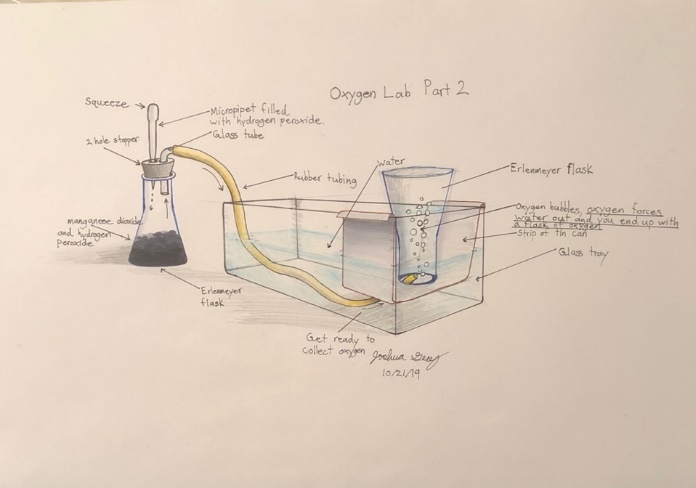 List the equipment and supplies you usedWrite out what you did, and how you did it Include sketches and diagrams!Results:  Present your resultsUse tables, charts, and graphs. Label everything and show all units! Conclusion:    Write a brief closing paragraphWhat did you find out? What did you learn? What did you discover? GradingYour lab report is worth 100 points. If you don’t have all 5 sections, correctly numbered, you will have points deducted! Several student example lab reports are posted near this handout. Look at them to get ideas! 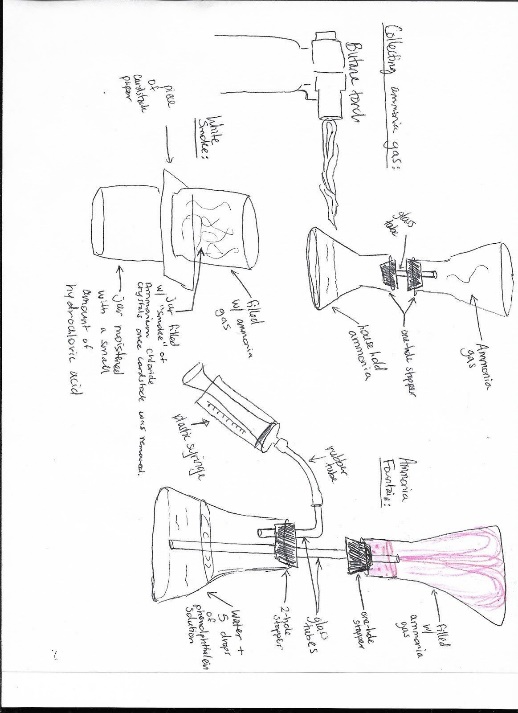 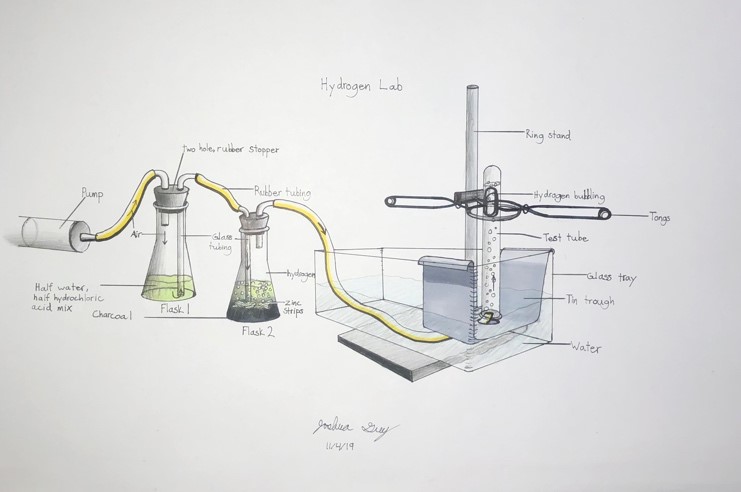 